СОВПРОЕКТ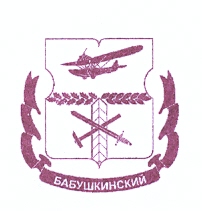 СОВЕТ ДЕПУТАТОВМУНИЦИПАЛЬНОГО ОКРУГА БАБУШКИНСКИЙ РЕШЕНИЕ16 июня 2020 года № 6/…ЕТ ДЕПУТАТОВМУНИЦИПАЛЬНОГО ОКРУГА БАБУВ соответствии с частями 16 и 17 статьи 3 Закона города Москвы                 от 11 июля 2012 года №39 «О наделении органов местного самоуправления муниципальных округов в городе Москве отдельными полномочиями города Москвы», Порядком поощрения депутатов Совета депутатов муниципального округа Бабушкинский, утвержденного решением Совета депутатов муниципального округа Бабушкинский от  22 декабря 2017 года №17/9 «О Порядке поощрения депутатов Совета депутатов муниципального округа Бабушкинский», решением рабочей группы для расчета размера поощрений депутатов Совета депутатов муниципального округа Бабушкинский от 05 июня 2020 года (протокол №2 от 5 июня 2020 года),Совет депутатов муниципального округа Бабушкинский решил:1. За активное участие в осуществлении отдельных полномочий города Москвы, переданных Законом города Москвы от 11 июля 2012 года №39 «О наделении органов местного самоуправления муниципальных округов в городе Москве отдельными полномочиями города Москвы» в апреле, мае, июне         2020 года, поощрить следующих депутатов Совета депутатов муниципального округа Бабушкинский: 2. Руководителю аппарата Совета депутатов муниципального округа Бабушкинский Хуснутдинову А.Н. издать распоряжение о производстве выплат поощрений депутатам в соответствии с пунктом 1 настоящего решения. 3. Контроль за выполнением настоящего решения возложить на главу муниципального округа Бабушкинский. Временно исполняющий полномочия главы муниципального округа Бабушкинский							                       Е.В. Киселёва О поощрении депутатов Совета депутатов муниципального округа Бабушкинскийза 2-й квартал 2020 года1) Алексееву Татьяну Ивановну-2) Белову Надежду Сергеевну-3) Бутрину Елену Владимировну-4) Дёмина Валерия Викторовича-5) Катанского Алексея Алексеевича-6) Киселеву Елену Вячеславовну-7) Трусова Фёдора Николаевича-в размере ______ рублей;в размере ______ рублей; в размере ______ рублей; в размере ______ рублей; в размере ______ рублей; в размере ______ рублей; в размере ______ рублей; 